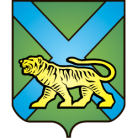 ТЕРРИТОРИАЛЬНАЯ ИЗБИРАТЕЛЬНАЯ КОМИССИЯ
ГОРОДА УССУРИЙСКАРЕШЕНИЕг. УссурийскО результатах выборов депутата ДумыУссурийского городского округа по одномандатному избирательному округу № 1В соответствии со статьями 29, 80, 81  Избирательного кодекса Приморского края, на основании протокола окружной избирательной комиссии одномандатного избирательного округа № 1 по  выборам депутата Думы Уссурийского городского округа, назначенных на 8 сентября 2019 года, учитывая, что в голосовании по одномандатному избирательному округу № 1 на выборах депутатов Думы Уссурийского городского округа приняло участие 1775 избирателя, что составило 33.07 % от числа избирателей, включенных в списки избирателей, территориальная избирательная комиссия города Уссурийска, на основании решения территориальной избирательной комиссии города Уссурийска  от 13 июня   2019 года № 156/1051, которым на территориальную избирательную комиссию города Уссурийска возложены полномочия окружной избирательной комиссии одномандатного избирательного округа № 1 по выборам депутатов Думы Уссурийского городского округаРЕШИЛА:Признать  выборы депутата Думы Уссурийского городского округа по одномандатному избирательному округу № 1 состоявшимися и действительными.Считать избранным депутатом Думы Уссурийского городского округа по одномандатному округу № 1 Нечипоренко Илью Александровича, получившего 919 голосов избирателей, что составляет 51.77% избирателей, принявших участие в голосовании.Официально опубликовать результаты выборов по одномандатному избирательному округу № 1 по  выборам депутатов Думы Уссурийского городского округа.Разместить настоящее решение на официальном сайте администрации Уссурийского городского округа в разделе «Территориальная избирательная комиссия города Уссурийска» в информационно-телекоммуникационной сети «Интернет».Заместитель председателя комиссии		                             В.О.Гаврилов				Секретарь комиссии                                                                              Н.М. Божко10 сентября 2019 года№ 237/1552